Mrs. Lynch Grade 3 - Home Learning Week 6, May 11-15, 2020READING - 30 MINUTES A DAYREADING - 30 MINUTES A DAYREADING - 30 MINUTES A DAYREADING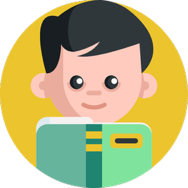 Raz-Kidshttps://www.raz-kids.com/Reading Website (Read/listen books and retell the story to someone at home)*I have student usernames and passwords for this.Tumble Book Libraryhttps://www.tumblebooklibrary.com/Username: nblib Password: nbschools30 MINUTES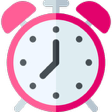 LITERACY - 30 MINUTES A DAY (MONDAY - THURSDAY)LITERACY - 30 MINUTES A DAY (MONDAY - THURSDAY)LITERACY - 30 MINUTES A DAY (MONDAY - THURSDAY)WORD WORK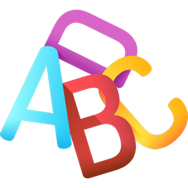 Spelling list: boil, come, are, poison, hole, its, only, little, much, throughWord Work Suggestions:•	Spelling City Website: https://www.spellingcity.com/users/grade3lynch •	Activities involving weekly Spelling list•	Rainbow write your Spelling words•	Use each of your Spelling words in a sentence•	Write Spelling words with a pen, pencil, marker•	Try writing your spelling words with your opposite hand.•	Test a parent or guardian on your words!10 - 15 MINUTESWRITING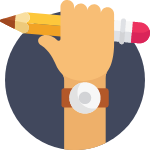 Writing Suggestions:Letter Writing- Write a letter to your best friend.Poetry Writing: Make an acrostic poem for SPRINGJournal Writing - Keep a journal about your daily adventures, feelings and thoughts.Story Writing - write a story and read it to your parents. (Maybe about your favorite place)Writing Choice board- See attached document for writing ideas for the week.10 - 15 MINUTESMATH - 30 MINUTES A DAYMATH - 30 MINUTES A DAYMATH - 30 MINUTES A DAYMATHReflex 2 x week (15-20 min):
www.reflexmath.comDreambox 3 x week (15-20 min)
https://play.dreambox.com/login/knjs/mqtz-Measure the room- using a measuring tool (spoon, popsicle stick etc) measure things aroung the house. (bed, table, couch, book, tv, etc..) Also find things that are larger than your measuring tool and things that are smaller than your measuring tool.-Outdoor Measurement-Go outside and measure various items in cm. Measure a leaf, stick, tree, rock, sneaker, etc...-Flying Planes- Make paper air planes. Throw them and measure the distance they travelled.  Get family members to try too. Which plane went the longest distance? Which plane went the shortest distance?         Cross-Curricular/Physical Education/ Social Emotional30 MINUTESPhysical Education Cross- Curricular      &Social EmotionalPlease see Mr. Ryan’s Teacher PageScholastic Learn At Homehttps://classroommagazines.scholastic.com/support/learnathome.htmlhttps://www.cosmickids.com/30 Minutes30 Mintues   Fridays